Паспорт инновационного проекта/программыПредставляя заявку на конкурс, гарантируем, что авторы инновационного проекта/программы:                                                                                                                - согласны с условиями участия в данном конкурсе;                                                                                                                                 - не претендуют на конфиденциальность представленных в заявке материалов и допускают редакторскую правку перед публикацией материалов;                                                                                                                                                                                         - принимают на себя обязательства, что представленная в заявке информация не нарушает прав интеллектуальной собственности третьих лиц.                                                             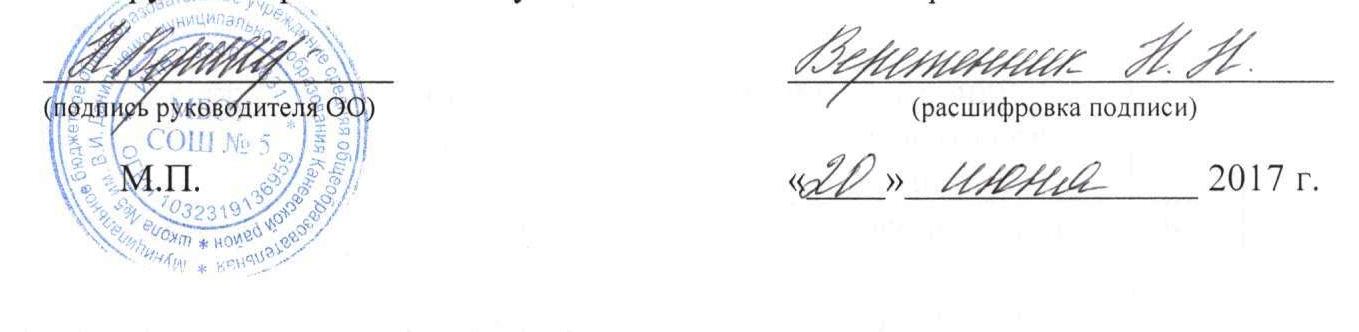 1Наименование инновационного проекта/программы (тема)Сетевое взаимодействие на основе кластерного подхода в подготовке квалифицированных специалистов сельского хозяйства2Авторы представляемого опытаДиректор школы Веретенник Наталья Николаевназаместители директора по УВР и ВР:Сушич Елена Викторовна                                                                                   Васильева Елена Ивановна                                                                                   Швидкая Екатерина Викторовна3Научный руководитель (если есть). Научная степень, звание -4Цели внедрения инновационного проекта/программыПостроение эффективной модели сетевого взаимодействия на основе кластерного подхода в подготовке квалифицированных специалистов сельского хозяйства.5Задачи внедрения инновационного проекта/программыРазработать нормативно-правовую базу для регулирования правоотношений участников сетевого взаимодействия.Разработать совместные сетевые профильные образовательные программы по специальностям, реализуемым в школе и колледже.Разработать модель взаимодействия субъектов колледж - школа, колледж - предприятия АПК, школа – центр занятости населения.Расширить спектр внеурочных, элективных и профильных курсов для обучающихся школы.Реализовать индивидуализацию образования через построение индивидуальной образовательной траектории на основе сетевых образовательных программ.Создать условия для профессионального самоопределения обучающихся согласно ФГОС. Апробировать механизмы, методы и формы сетевого взаимодействия между субъектами образовательного процесса.6Основная идея (идеи) предлагаемого инновационного проекта/программыОсновная идея проекта в построении эффективной модели сетевого взаимодействия школа-КАТК-работодатель. Укрепление престижа образовательного учреждения. Расширение спектра образовательных программ профессиональной подготовки за счет объединения преподавательских кадров и учебнопроизводственного оборудования учреждений.Обеспечение непрерывности профессионального образования за счет возможности продолжения обучения по выбранному профилю.Расширение круга социальных партнеров.Повышение возможности трудоустройства выпускников по полученной профессии.7Нормативно-правовое обеспечение инновационного проекта/программыКонституция РФ от 12 декабря 1993 г.Федеральный закон «Об образовании в Российской Федерации» № 273-ФЗ от 29 декабря 2012 года с изменениями Национальная образовательная инициатива "Наша новая школа"                     Приказ Минобрнауки России от 17 декабря 2010 года № 1897 «Об утверждении и введении в действие федерального государственного образовательного стандарта основного общего образования»  Приказ Минобрнауки России от 6 октября 2009 года № 413 «Об утверждении и введении в действие федерального государственного образовательного стандарта среднего общего образования»  Концепция духовно-нравственного развития и воспитания личности гражданина России.Указ Президента РФ от 7 мая 2012 г. № 599 "О мерах по реализации государственной политики в области образования и науки"Распоряжение Правительства РФ от 17 ноября 2008 г. № 1662-р Концепция долгосрочного социально-экономического развития Российской Федерации на период до 2020 годаЗакон Краснодарского края от 16.07.2013 № 2770-КЗ "Об образовании в Краснодарском крае" Постановление главы администрации Краснодарского края от 14.10.2013 г. № 1180 «Об утверждении государственной программы Краснодарского края "Развитие образования"» Договор о сетевом взаимодействии и сотрудничестве Договор о взаимодействии и сотрудничестве с центром занятости населенияПрограмма развития школы «Школа для всех и для каждого» на 2016-2022 годы.8Обоснование его/её значимости для развития системы образования Краснодарского краяВо многих муниципальных образованиях края отсутствуют  межшкольные учебно-производственные комбинаты, в связи с этим нет профессиональной практики учащихся. Выпускники школ не имеют реальных представлений о профессиях. В настоящее время сектор экономики страны и края испытывает потребность в высококвалифицированных рабочих кадрах и специалистах среднего звена аграрного сектора, поэтому актуальной является задача создания целостной гибкой системы непрерывного профессионального образования. Подобная модель должна эффективно решать задачи социально-экономического развития региона и страны, поскольку многие граждане не могут реализовать свои профессиональные знания, найти такую работу, которая позволяла бы им иметь достойную зарплату,  развиваться, строить карьеру. 9Новизна (инновационность)Более двадцати лет выпускники 9-х и 11-х классов стремились стать юристами, экономистами, банкирами. Профессии аграрного сектора не казались и не кажутся им привлекательными. Только в условиях сетевого взаимодействия школы и профессиональных учебных заведений можно осуществить пробу профессии, что поможет определиться с дальнейшим выбором. Полученные знания и навыки, в рамках взаимодействия ОО, пригодятся жителю сельской местности в дальнейшем.  10Практическая значимостьпрофессиональное самоопределение учащихся школы будет обоснованно подкреплено возможностью практического ознакомления с предстоящим видом профессиональной деятельности за счет интеграции основного общего образования со средним профессиональным;предпрофильное обучение будет сопровождаться профессиональным становлением выпускника на базе Каневского аграрно-технологического колледжа, что повысит конкурентоспособность выпускника школы, практически освоившего одну из рабочих актуальных профессий;выпускникам будет обеспечен высокий уровень образования, соответствующий новым образовательным стандартам, запросам социума, интересам самого обучаемого;школа и колледж обретут опыт работы в условиях сетевого партнерства, что является потенциалом их инновационного развития;результаты реализации нашего проекта могут быть распространены в Краснодарском крае и эффективно использованы участниками образовательного процесса. 11Механизм реализации инновации11.11 этап:Проектно-организационный 11.1.1Срокисентябрь 2015 –май 201611.1.2ЗадачиВыявление проблем Теоретические исследования (изучение теории и существующей практики сетевого взаимодействия образовательных учреждений разного типа, использования современных педагогических технологий для развития ключевых и метапредметных компетенций участников образовательного процесса, разработка мониторинга).Разработка Проекта (определение цели, задач, конкретных мероприятий и ожидаемых результатов, эффективности рисков).Мониторинг готовности участников образовательного процесса к реализации сетевого взаимодействия с образовательными и методическими учреждениями.11.1.3Полученный результатИсследовано проблемное поле, собрана и изучена нормативно-правовая база для решения выявленных проблем, разработан проект 11.22 этап:Практико-преобразовательный11.2.1СрокиИюнь 2016-июнь 201911.2.2ЗадачиРазработка нормативно-правовой и рабочей документации.Организация сетевого взаимодействия с образовательными учреждениями разного типа (установление договорных отношений).Апробация различных моделей сетевого взаимодействия образовательных учреждений.Реализация основных мероприятий Проекта.Промежуточный мониторинг реализации Проекта.Определение необходимых корректировок содержания Проекта, внесение и апробация.Распространение педагогического опыта через проведение семинаров, мастер- классов, вебинаров.11.2.3Полученный результатУстановлены договорные отношения с Каневским аграрно-технологическим колледжем по сетевому взаимодействию, реализованы промежуточные мероприятия: организован и осуществлял работу профильный лагерь с дневным пребыванием «Познай себя» и др.11.33 этап:Контрольно-аналитический11.3.1СрокиИюль 2020-июль 202111.3.2ЗадачиМониторинг эффективности реализации Проекта. Оценка результатов. Институализация Проекта. Разработка методических рекомендаций для организации сетевого взаимодействия. Распространение педагогического опыта, выпуск сборника методических рекомендаций.11.3.3Конечный результатУчастие в семинарах по сетевому взаимодействию ОО, выпуск сборника методических рекомендаций «Сетевое взаимодействие на основе кластерного подхода в подготовке квалифицированных специалистов сельского хозяйства» для ОО Краснодарского края12Перспективы развития инновацииБлагодаря реализации нашего проекта повысится профессиональная мотивация учащихся школы, возрастет имидж профессий сельскохозяйственной отрасли, что немаловажно для жителей аграрного края. Эти факторы благоприятно отразятся на имидже и рейтинге школы, повысит конкурентоспособность её выпускников.13Предложения по распространению и внедрению инновационного проекта/программы в практику образовательных организаций краяВо многих муниципальных образованиях края отсутствуют  межшкольные учебно-производственные комбинаты. Предлагаемая нами модель сетевого взаимодействия позволит решить вопрос профессиональной пробы. Выпускники школ  будут получать реальные представления о профессиях в сельскохозяйственном секторе. Наш опыт может быть распространен на семинарах, конференциях Краснодарского края.14Перечень научных и (или) учебно-методических разработок по темеКонцепция развития регионального рынка образовательных услуг /Леонтьев А.В., Осипов П.Н. – Казань: ИПП ПО РАО, 2006. – 33 с.Крюкова Г.М. Формирование профессиональной компетенции: контекст цивилизации / Г.М.Крюкова. – СПб., 2004. – 452 с.Кузнецов В.Ф. Современная концепция и модель развития высшего профессионального образования в условиях малого города / В.Ф. Кузнецов. Автореф дис. … доктора пед. н. 13.00.08. Тольятти, 2007., 47 с.Левитес Д.Г. Практика обучения: современные образовательные технологии / Д.Г. Левитес. – М.: Изд-во «Ин-т практической психологии»; Воронеж: НПО «МОДЭК», 1998. – 288 с. 46.Яворский О.Е. Образовательный кластер как форма социального партнерства техникума и предприятий газовой отрасли: дис. … канд. пед. наук. – Казань, 2008. – 252 с.                                                                                                                 Мухаметзянова Г.В. Профессиональное образование: Проблемы качества и научно-методического обеспечения / Г.В. Мухаметзянова. – Казань: Магариф, 2005. – 319 с.15Статус инновационной площадки (при наличии) (да/нет, тема)нет16Ресурсное обеспечение инновации:16.1МатериальноеБюджетные средства. 22 учебных кабинета МБОУ СОШ №5  (из них 9 – специализированные), школьный приусадебный участок, производственные лаборатории КАТК16.2Интеллектуальное42 педагога школы и мастера производственного обучения Каневского аграрно-технологического колледжа16.3Временное6 лет